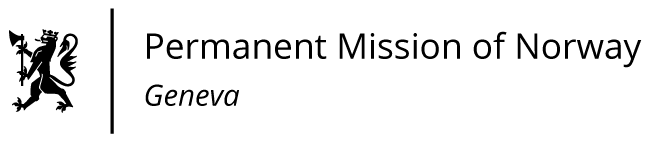 STATEMENT43rd  UPR Session of the Human Rights Councilon the human rights situation in Mali,as delivered by Ms Anniken ENERSENMinister Counsellor, Human Rights
                                                                                    Check against delivery2 May 2023President
Norway remains concerned about the human rights situation in Mali. Last year saw the highest number of civilian deaths in a decade. Human rights violations and abuses are not being investigated effectively; freedom of expression is under severe pressure. Grave violations against children are on the rise.
Norway recommends that Mali:
1) ensures that allegations of human rights violations and abuses are investigated and prosecuted effectively, and allows MINUSMA full access to ensure independent and impartial investigations;
2) upholds the rights to freedom of association, peaceful assembly and expression and ensures the safety of journalists, human rights defenders, and activists;
3) takes concrete steps to combat female genital mutilation and adopts criminal legislation explicitly prohibiting it;
4) ensures compliance with the conclusions agreed in the Working Group for Children and Armed Conflict;5) ensures that no individual is subject to forced labour and hereditary slavery, in accordance with ILO Forced Labour Convention No 29.Thank you.